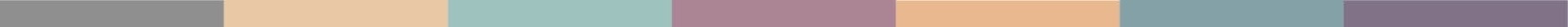 1 jeks ieish udkj wjYH;d - udkj ysñlï 
- udkj j.lSïÔú; iQmh udkj wjYH;d ldâm;a 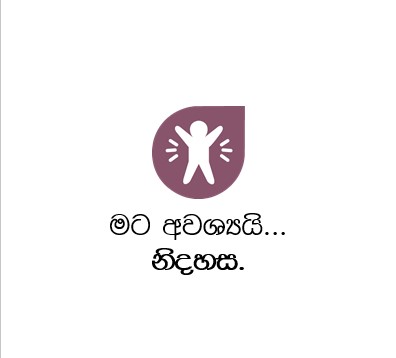 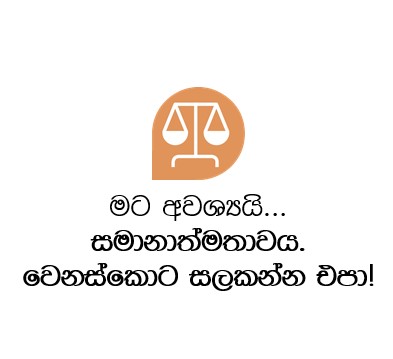 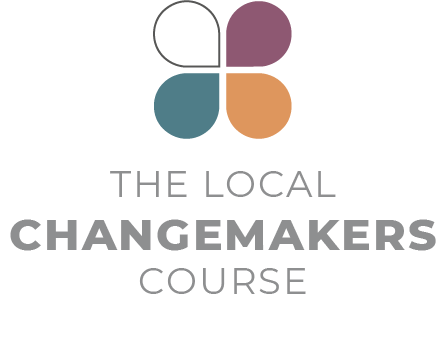 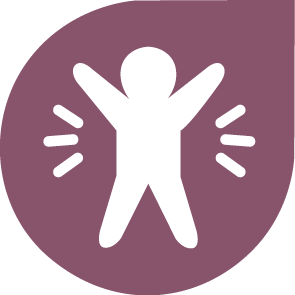 ug wjYHhs''' ksoyi'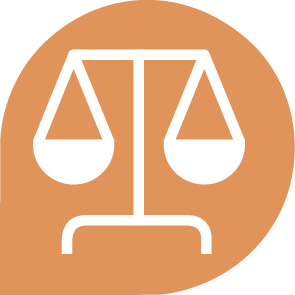 ug wjYHhs''' iudkd;au;djh' fjkiafldg i,lkak tmdæ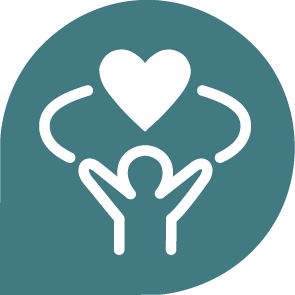 ug wjYHhs''' Ôj;aj isákak'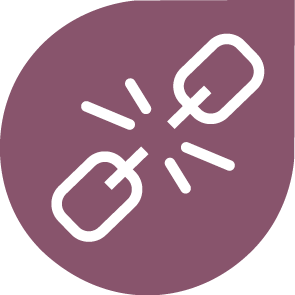 ug wjYHhs''' jy,aNdjfhka ksoyia ùug'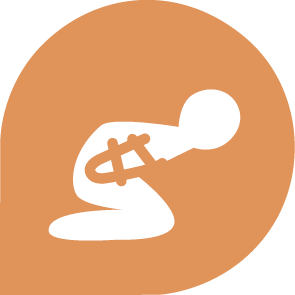 ug wjYHhs''' jOysxidfjkawdrlaId ùug'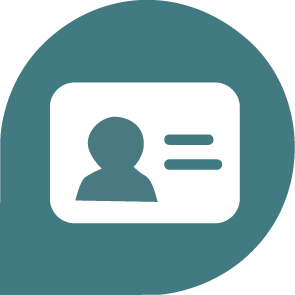 ug wjYHhs''' wkkH;djhla ;sîug'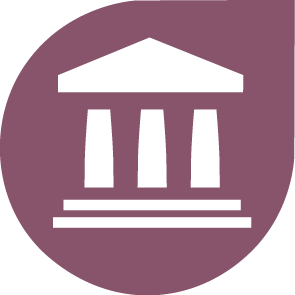 ug wjYHhs''' kS;sh u.ska ug iudkj yd idOdrKj i,lkq ,eîug'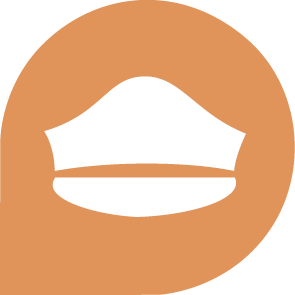 ug wjYHhs''' ug jerÈ f,i i,lkq ,nk úg wdrlaIdj'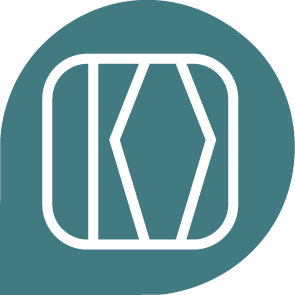 ug wjYHhs''' w;a;fkdau;sl w;awvx.=jg .ekSï j,ska iy hqla;s iy.; fkdjk 
o`vqqjï j,ska wdrlaIdj'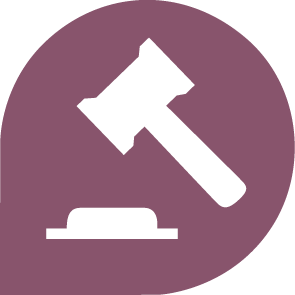 ug wjYHhs'''kvq úNd. idOdrKj yd m%isoaêfha mj;ajkq ,eîug'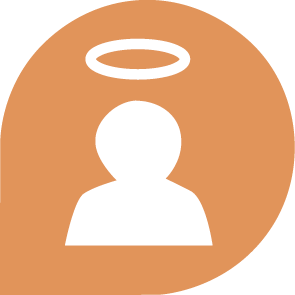 ug wjYHhs''' jerÈlre nj Tmamq jk ;=re ks¾fodaIS f,i i,lkq ,eîug'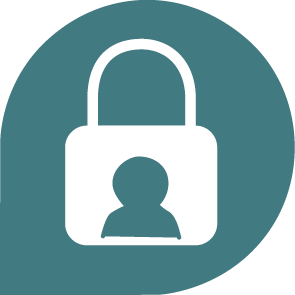 ug wjYHhs''' fm!oa.,sl;ajh iy .re;ajh'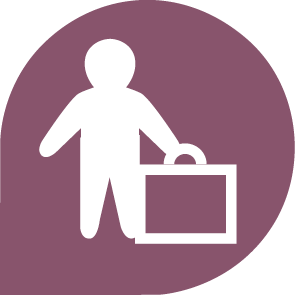 ug wjYHhs''' ksoyfia .uka ìuka hdug bvfokq ,eîug'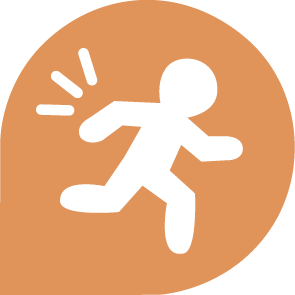 ug wjYHhs''' wk;=frka fíÍ m,dhdu i|yd bv fokq ,eîug'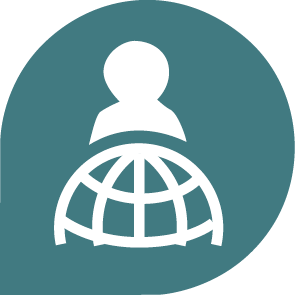 ug wjYHhs''' mqrjeisNdjh'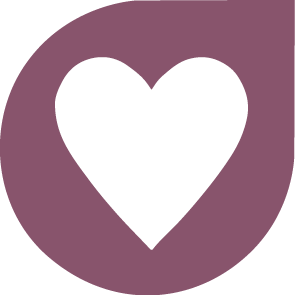 ug wjYHhs''' uu leu;s kï újdy ù orejka ,eîu i|yd bvfokq ,eîug'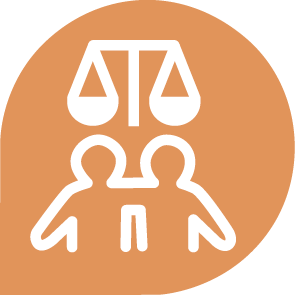 ug wjYHhs''' mjqf,a msßñkag yd ldka;djkag tlu whs;sjdislï ;sîug'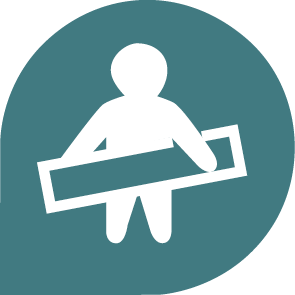 ug wjYHhs''' uf.a foaj,a whs;s lr.kak'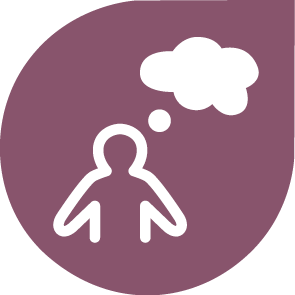 ug wjYHhs''' iajdëkj is;Su i|yd bvfokq ,eîug'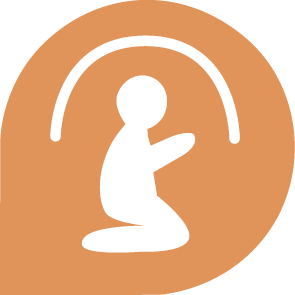 ug wjYHhs''' uf.a wd.ula$úYajdi ;sîug yd ms<sme§u i|yd bvfokq ,eîug'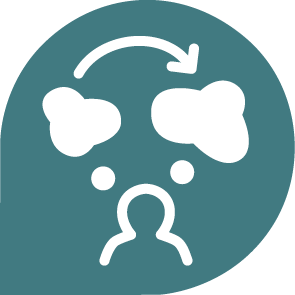 ug wjYHhs''' uf.a yDo idlaIshg wkqj uf.a wd.u$úYajdi fjkia lsÍu i|yd bv fokq ,eîug'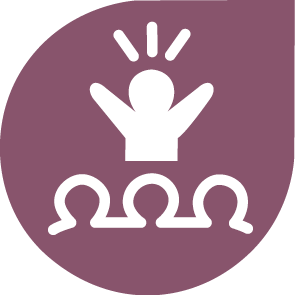 ug wjYHhs''' u; ±Íug iy tajd wka wh iu. fnod .ekSu i|yd bvfokq ,eîug'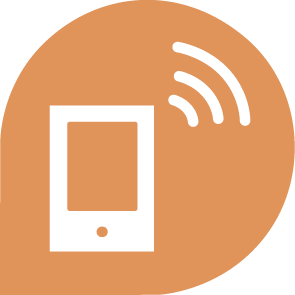 ug wjYHhs'''f;dr;=re fj; m%fõY ùug'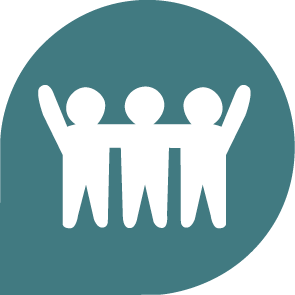 ug wjYHhs''' ñksiqka yuqùug" Tjqka iu. tl;= ùug iy lKavdhï ixúOdkh lsÍug'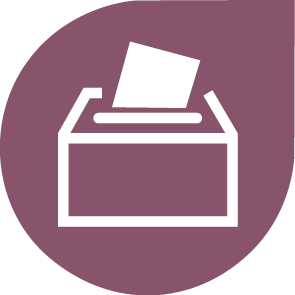 ug wjYHhs''' Pkaoh m%ldY lsÍfï whs;sh'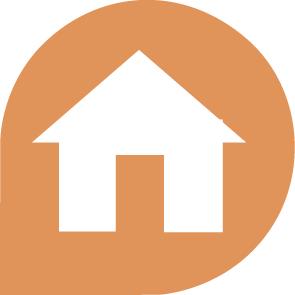 ug wjYHhs''' ksjyklaa'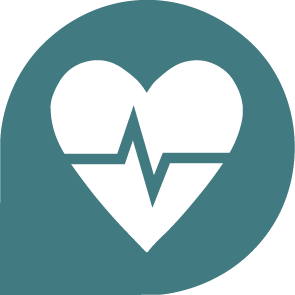 ug wjYHhs''' fi!LH /ljrKh'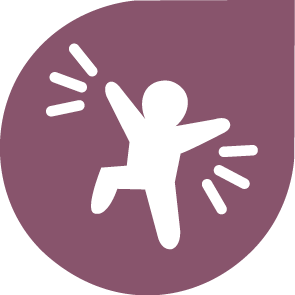 ug wjYHhs''' úfkdao ùug iy uf.a is;=ú,s iy woyia m%ldY lsÍug'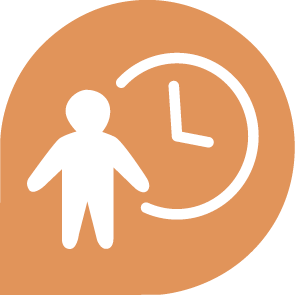 ug wjYHhs''' jev lsÍug yd idOdrK jegqma ,nd .ekSug'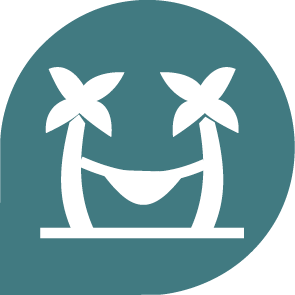 ug wjYHhs'''úfõlh iy
úfkdaoh'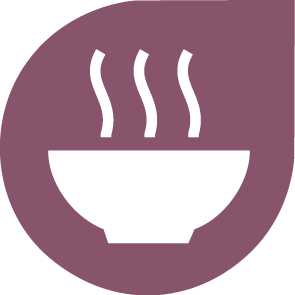 ug wjYHhs''' wdydr'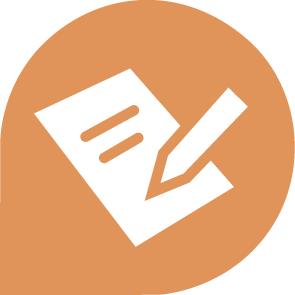 ug wjYHhs''' wOHdmkh'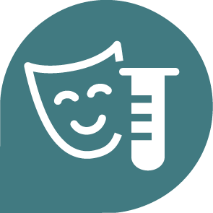 ug wjYHhs''' úoHdfõ m%;s,dN N=la;s ú£ug'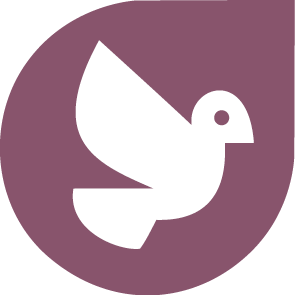 ug wjYHhs''' iduldó" úêu;a iudchla'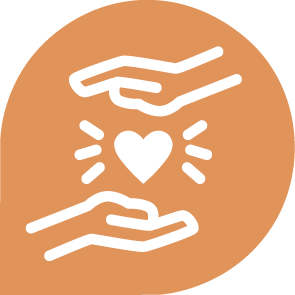 ug wjYHhs''' wka whj /ln,d .ekSug'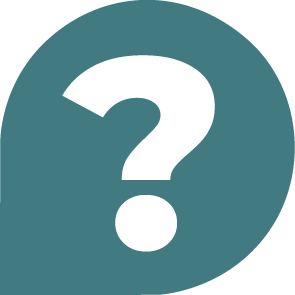 ug wjYHhs'''ug wjYHhs'''ug wjYHhs'''ug wjYHhs'''ug wjYHhs'''ug wjYHhs'''ug wjYHhs'''